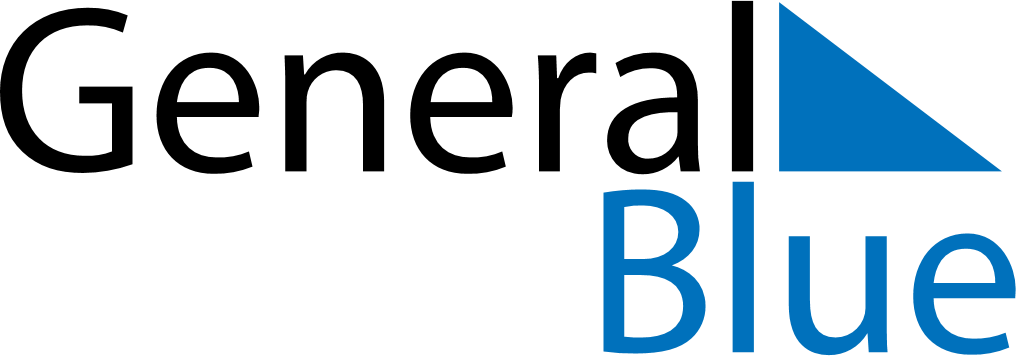 November 1982November 1982November 1982November 1982November 1982SundayMondayTuesdayWednesdayThursdayFridaySaturday123456789101112131415161718192021222324252627282930